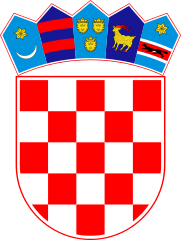 KLASA: 021-05/19-01/62URBROJ: 2178/02-03-19-1Bebrina, 17. prosinca 2019. godineTemeljem članaka 110. Zakona o komunalnom gospodarstvu („Narodne novine“, broj 68/18 i 110/18) i članka 32. Statuta općine Bebrina (“Službeni vjesnik Brodsko-posavske županije” 02/2018, 18/2019 i 24/2019 i „Glasnik Općine Bebrina“ broj 1/2019), Općinsko vijeće općine Bebrina na svojoj 25. sjednici  održanoj dana 17. prosinca 2019. godine donosiODLUKU O ZAJEDNIČKOM OBAVLJANJU
POSLOVA KOMUNALNOG REDARSTVAČlanak 1.Općinsko vijeće Općine Bebrina donosi Odluku o zajedničkom obavljanju poslova komunalnog redarstva s Općinom Sibinj, Općinom Brodski Stupnik, Općinom Oriovac i Općinom Nova Kapela.Pod zajedničkim obavljanjem poslova komunalnog redarstva iz stavka 1. ovog članka podrazumijeva se provođenje svih pozitivno pravnih propisa Republike Hrvatske i važećih općih akata Općine Bebrina, a iz nadležnosti komunalnog redarstva, kao i Odluke o komunalnom redu Općine Bebrina te Odluke o komunalnom redu Općine Sibinj, Odluke o komunalnom redu Općine Brodski Stupnik, Odluke o komunalnom redu Općine Oriovac i Odluke o komunalnom redu Općine Nova Kapela, kao i s tim povezano vođenje upravnog i prekršajnog postupka te drugih ovlasti i radnji koje su u nadležnosti komunalnog redara.Članak 2.Obavljanje poslova zajedničkog komunalnog redarstva iz članka 1. ove Odluke povjerava se komunalnom redaru koji će biti zaposlen u Općini Oriovac, na neodređeno vrijeme.Članak 3.Međusobna prava i obveze koje se odnose na obavljanje poslova zajedničkog komunalnog redarstva uredit će se posebnim Ugovorom između Općine Sibinj, Općine Bebrina, Općine Brodski Stupnik, Općine Oriovac i Općine Nova Kapela.Članak 4.Ugovor iz članka 3. ove Odluke zaključuju Općinski načelnici, a isti stupa na snagu potpisom svih Općinskih načelnika.Članak 5.Za provedbu ove Odluke zadužuju se Jedinstveni upravni odjel Općine Sibinj, Općine Bebrina, Općine Brodski Stupnik, Općine Oriovac i Općine Nova Kapela.Članak 6.Ova Odluka stupa na snagu osam dana od dana objave u „Glasniku općine Bebrina“.Članak 7.Stupanjem na snagu ove Odluke, prestaje važiti Odluka o zajedničkom obavljanju poslova komunalnog redarstva („Službeni vjesnik Brodsko-posavske županije“ broj 25/2017) i Odluka o izmjeni Odluke o zajedničkom obavljanju poslova komunalnog redarstva („Službeni vjesnik Brodsko-posavske županije“ broj 9/2019).OPĆINSKO VIJEĆE OPĆINE BEBRINAPredsjednik Općinskog vijećaMijo Belegić, ing.DostavitiJedinstveni upravni odjel, sjednice općinskog vijećaGlasnik Općine BebrinaPismohrana.